Name:_____________________________________________________  	Period:_________Applied Math and Culinary ArtsCreate a PowerPoint that illustrates your knowledge of one of the following topics: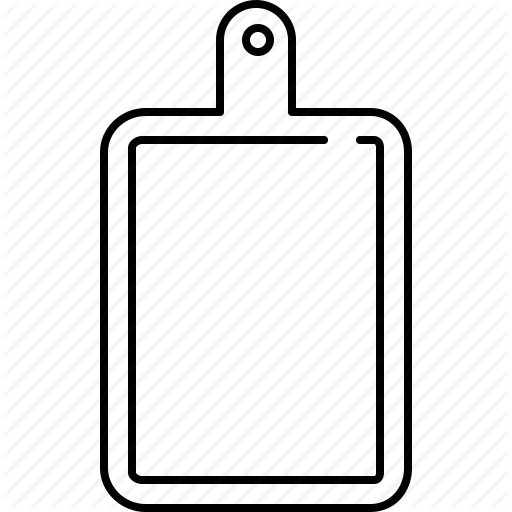 MeasurementsConversionQuantity ModificationCosting of IngredientsMenu PricingInclude the following slides:Project Identification PagePlanning ProcessInformation on your topic (3-5 slides)E-mail your power point to bcox@alpinedistrict.orgAmazingGoodNeeds WorkProject Identification PageIncludes Title, Name, and Period  (1 point)Missing 1-2 aspects (1/2 point)Missing (0 points) Planning ProcessIncludes all aspects of the planning process worksheet. Shows a thoughtful plan with realistic goals and expectations.  (1 point)Plan is not well thought out or is missing 1-2 aspects.  It is limited and vague.  It is not realistic or achievable.  (1/2 point)Contains 2 or less aspects.  Shows very little understanding of the planning process and is incomplete. (0 points)InformationIncludes:  3-5 slides that clearly explain the concept you are showing.  Neat, pictures, examples, and wording appropriate and shows application of concept. (2 points)Includes less than 3 slides.  Vague, lacking pictures or examples. (1 point)Includes less than 2 slides.  Little to no understanding of the topic. (0 points)Total Points Earned:Total Points Earned:Total Points Earned:/4